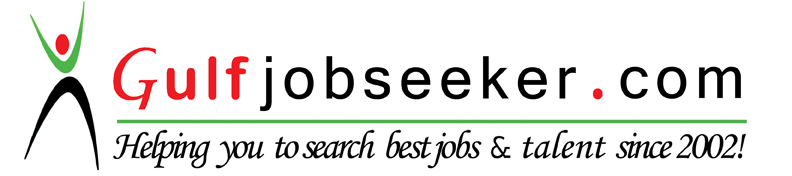 Whats app  Mobile:+971504753686 Gulfjobseeker.com CV No:260075E-mail: gulfjobseeker@gmail.com CAREER OBJECTIVEMy objective is to work in any job role within supply chain logistics in turn contribute positively towards growth of firm.ACADEMIC BACKGROUNDM.B.A/PGDM (Finance) from Survena International Institute of Management Studies, Ooty (2011) with (60%), which is affiliated to the Bharathiyar University, India.B.Sc (Hotel Management & Catering Technology) from SRM College, Chennai (2004), with (57%), which is affiliated to the Madras University, India.Completed H.S.C in St.Joseph.Hr.sec.School, Trivandrum (2003) with (48%), which is affiliated to Kerala State Broad.Completed S.S.L.C in Govt.Model School, Trivandrum (2001) with (52%), which is affiliated to Kerala State Board.PROJECT WORKMinor Project (45 days) on the Topic Entitled “Study of Money Investment in Mutual Fund” at India Info line, Ooty, India.Major Project (60 days) on the Topic Entitled “Study of Risk Perception and portfolio Management of  Equity Investors” at Karvy Stock Broking Limited, India.TECHNICAL SKILLSOperating Systems		Windows7,8SAP				MS OfficeA+ Grade in Certified Course MS Office.WORK EXPERIENCE2 Year & 4 month Working Experience as a Logistics Coordinator in Perfect Polymers FZ LLC, Ras al Khaimah, UAE.6 Month work experience as a F & B Trainee in White Dammer Hotel,JOB PROFILE                           PERFECT POLYMERS FZ LLCOCT 10- 2013 TO PRESENTSupply chain management within operations of import and export of all kind of IMCO cargo. Logistics and Sales Coordination support between ongoing air, land & sea operations. Accurate reporting based on logistics movement and goods distribution. Store management of goods with proper allocation of resources. Identify store item and sales related, mobilize resources. Taking care license issuance of precursor chemicals from relevant authorities and close coordination & reporting of the ministry of interior. Sales coordination between internal and external departments to ensure effective material management. Managing quality control of items with the supply chain network. Shipment planning for Sea, Land & Air Freight Coordinate logistics operations with other organizations within UAE and abroad. Arranging CERTIFICATES OF ORIGIN. Online follows ups of all procedures of Chamber and Municipality approvals for the IMCO imports. Maintaining complete update incoming Import records in files and scan as well. Receive Performa Invoice and make sure the earliest delivery to our warehouse according to Performa. Follow INCO terms agreed with supplier and check all documents tally with Performa invoice. Follow with supplier for the original documents if Mode of payment is cash or bank transfer. Follow documents under letter of credit with bank for import shipments Cross check Letter of Credit Draft & Advice for the Amendments if required. Preparing Presentation for Claiming LC Amount & Submit to the Concern Banks. Coordinate with production department & provide them RAW material for dispatchCoordinate with Stores, Supplier for shipping documents. Correspondences with customer for shipments. Coordinate with accounts department for cross check the shipping invoices. Preparation of all export docs till duty refund from Customs department. Well aware about all GCC transactions. KEY SKILLSGood Motivational and Communication Skills. Ambitious, Enthusiastic, Creative and Dedicated to Work. Can be Molded in any Position. Open to New Technologies & Quick LearnerLANGUAGE  PROFICIENCYPERSONAL DETAILSMalayalamRead,Write,SpeakEnglishRead,Write,SpeakHindiRead,Write,SpeakTeluguSpeakTamilRead,Speak5Gender:Male6Date of Birth:18-05-19877Marital Status:Married89101112Current Designation/ Current Employer:Logistics Coordinator15Notice Period:1 Month16